Copper Deficiency Affects On Morphology And Reproductive Biology Of BlackgramAbstract-Black gram(Vigna mungo L)CV T-9plants were grown till maturity i. e. 74days at 0.0065, 0.013(deficient) and0.065(adequate)mg cu l-1 of cu in refined sand. Cu deficiency i. e. 0.0065,0.013 cu l-1 caused phenotypes are that Compared to control 0.065mg cul-1 cu supply the plants were stunted ,leaves were discoloured and old leaves became.Necrotic and withered and the number of flowers, pods and seeds are highly reduced. The size and number of pods were significantly reduced in cu deficiency. The seed weight marginally decreased at both the cu deficient levels. All the stages of determinations(day 24,60,74)the decrease in total dry weight was 29-30% at 0.0065mg cu l-1and14-17% at 0.013 mg cu l-1as compared to that of control. The concentration of cu in both leaves and seeds increased with an increase in cu supply, the cu concentration in deficient cu was higher in younger leaves than that of older leaves. Cu deficiency reduces growth , male and female fertility and this effectsthe seed quality of a plant.The cu deficiency also effect the economy of the crops .The delayed flowering,senescence and entirely abolished gynoecium fertility were also seen in cu deficient (o.o65ml cu l-1 blackgram plants).The cu deficiency affects the pollen producing capacity when the pollen grains were germinated in an artificial medium the observation showed that 30-35%pollen grains were viable in deficiency as compared to 61% at normal cu and the tube length was also decreased at deficient cu .The pollen grains sticked to stigma surface also showed esterase activity and the esterase activity was studied in stigma under control condition was much higher than that of deficient cu supply.After clearing with NAOH and staining with aniline blue the whole mount of ovule showed that phenolic compounds were localized more in micropylar region of the outer integument on the placental side in cu deficient material ,whereas in control this type of deposition was not observed ,cell division in this region of integument is more frequent in the control(0.065mgl-1)cu supply.As compared to deficient(0.0065mg cul-1),on the protein basis the activities of peroxidase ,acid phosphatase and alkaline phosphatase decreased in both male and female parts i. e. stamen, ovaries, stigma and style.While on the fresh weight basis the activity of peroxidase increased in cu deficient supply. The activity of acid phosphatase and alkaline phosphatase increased in ovary stigma style and stamen. In the stamen the acid phosphatase activity decreased in cu deficient level.Compared to control the concentration of sugars both reducing and non-reducing  in leaves (source)as well as developing pods(sink)decreased at deficient cu at 0.0065mgl-1 this indicates of lower synthesis  and lesser incorporation of sugars in biosynthesis of starch at deficient cu.The decrease in starch content was 43-49% from that of 1the control cu supply both leaves (source) and pods (sink). The concentration of soluble nitrogen compounds (non-protein nitrogen) lowered as compared to control cu supply while the decrease in total and protein nitrogen in seeds ranged from 30-32% in both deficient levels of cu .The decreased pod : leaf ratio of non-protein nitrogen and increased that of protein nitrogen at deficient cu indicates hampered translocation of soluble nitrogenous compounds from source to sink.The ovaries of mature buds showed accumulation of sugars and phenols was more pronounced at the lower cu level i.e (0.065 mg cu l-1)In mature seeds the decrease in protein content in cu deficient blackgram seeds ws maximum in albumins and vicilins and minimum in legumins . The sulphur containing amino acid i.e lysine , methionine and cysteine : increased with an increase in cu supply from 0.0065 to 0.065 mg cu l-1Keywords:Black gram; Copper; Pollen grains; Peroxidase; Protiens; Seed quality; Seed reservesINTRODUCTIONBlack gram is a sustainable and inexpensive source of protein , unsaturated fat , dietary fiber , complex carbohydrates , micronutrients and important bioactive phytochemicals , therefore , their consumption could contribute to a healthier life style .It is also  used as a key ingredient in vegan meat and are growing in the use as a plant based protein source in the world market place. Cu is an essential metal for plants development . It plays key role in photosynthesis and respiratory electron transport chains in ethylene sensing cellwall metabolism , oxidative stress protection and biogenesis of molybdenum cofactor  thus deficiency in the cu supply can change the essential functions in plants metabolism. Cu is one of the micronutrients needed in very small quantity by plants. The deficiency of copper affects the plant growth , protein content, antioxidant , enzyme activity , and reproductive physiology of leguminous and non –leguminous plants. It participates in numerous physiological processes and is essential cofactor for many metallo-protiens. Copper deficiency has been  reported to cause in the reproductive physiology of several plant species4,5.  Both male and female reproductive parts are affected by low copper and this indirectly affects the economic yield of plants. In low copper condition the plumule and radical length decreased and the excess copper was found to be inhibitory , not only for vegetative growth but also reproductive growth of plants. Reports are also available on premature sprouting of cereal grains in low copper conditions.1 In addition  to the development of characteristic visible symptoms of either deficiency or toxicity of copper in several crop plants , copper stress was found to affect the growth, biomass, nitrogen metabolism, grain yield and quality of leguminous plants. In this chapter an effort has been made to grow the plants of black gram till maturity in refined sand  at variable levels of copper mainly to observe the effect of low copper in reproductive physiology and quality of seeds.2BLACK GRAM     Origin-Black gram originated in south Asia , where it has been in cultivation from ancient times and is one of the most highly prized pulses of India. In India the black gram is one of the important pulses grown in both Kharif and Rabi season. The product sold as black lentil is usually the whole urad bean , where as the split bean (the interior being white) is called white lentil. Vigna mungo (black gram) is one of the important pulses crops  grown throughout  India. India produces almost 70 percent of the world s total production of a black gram ,it contributes 10 percent to the total pulse production in the country. It is grown in Madhya Pradesh, Uttar Pradesh, Andhra Pradesh, Maharashtra, and Rajasthan .  The black gram(a legume) have capacity to fix atmospheric nitrogen in the soil, it is widely used pulse in India with high phosphoric acid content. It is one of the most valued pulses due to its culinary values. It is also known as urad dal, black bean, black lentil, uddu  , black matpe etc..Morphological characters of black bean-Vigna mungo, it is an annual drought tolerant, dicotyledonous legume pulse. The black gram or Vigna mungo beans  are small, black dry beans featuring prominently in the Asian cuisine . It is a small ,4-7 cm  long hairy cylindrical pods establish after 60-70 days of the seedling. Each pod enclose 6-10 seeds that are black, grayish or dark brown. Inside they are a white creamy colour.  The flowers of black gram plants are very small and yellow , while fruits are cylindrical. The seed is an ellipsoid form ,rounded and slightly elongated.Suitable conditions for Cultivation of Black gram - Black gram can be grown as a pure or mixed crop during the Kharif season . It is generally grown in Kharif/rainy and summer season . It grows best in hot, and humid conditions with an ideal temperature level between 25 to 350c. Sowing Time-Second week  of july (15 to 30thjuly) is the proper time of black gram sowing in Kharif season. If sown early the more foliage and less flowering and sometimes no flowering In, summer , sowing should be done from third week of February to first week of april. Late sowing should be avoided. Black gram harvested when 70 to 80%of pods matured 3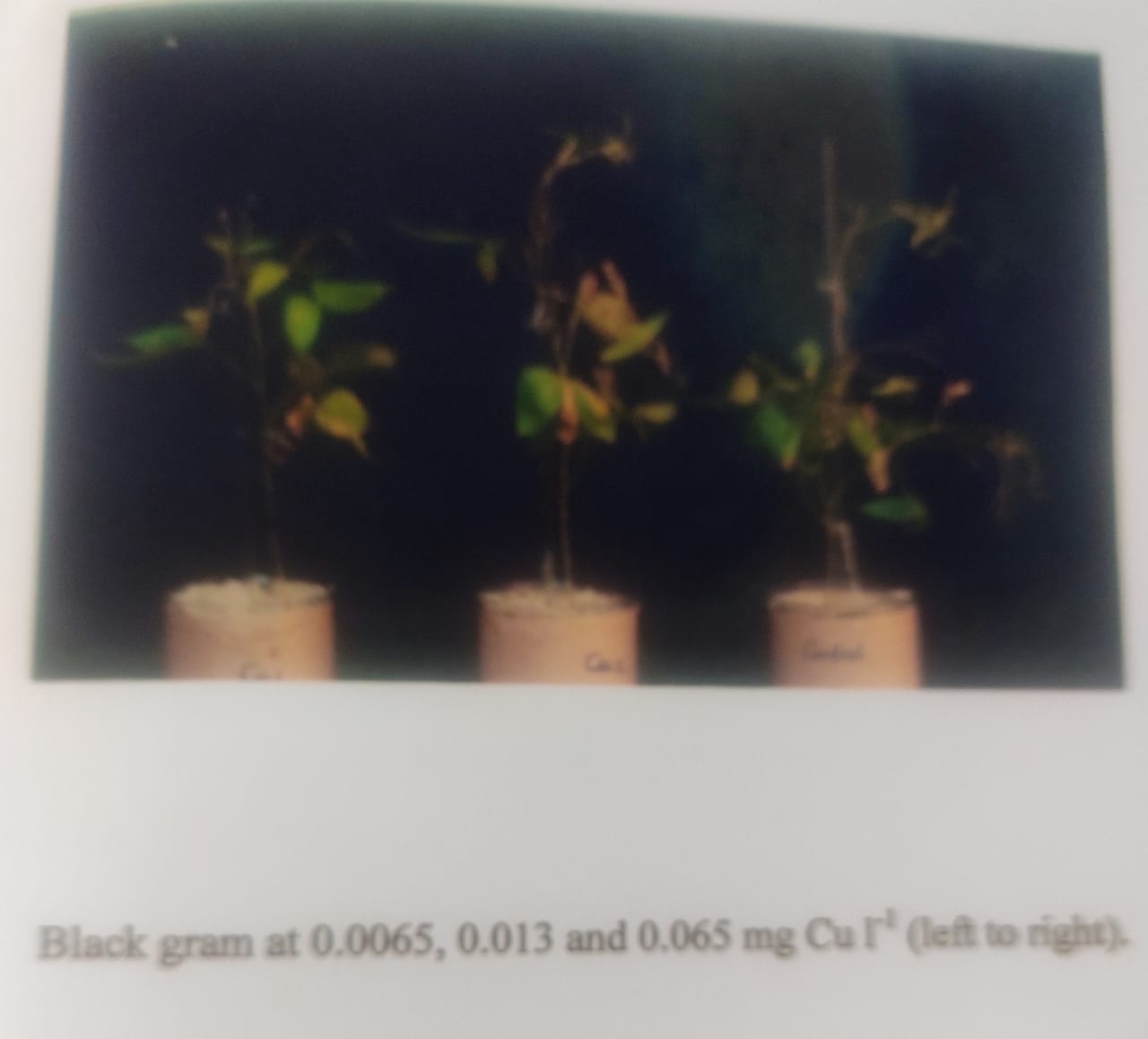 and most of the pods turn black order.at the time of harvesting , at least 20 to 22% of moisture requires in the blackgram cereal and harvest the pods when it is mature.                              Classification-Kingdom-Plantae                               Order-Fabales                             Family-Fabaceae                              Genus-Vigna                            Species-mungoNutritional Value of black gram(Vigna mungoL.)cvT-9—Raw mature seeds have Nutritive value per 100gm is------PRINCIPLE                                                                NUTRIENT VALUEEnergy                                                                         341kcalCarbohydrates                                                      58.99gmProtein                                                                          25.21gmTotal Fat                                                                        1.64gmCholestrol       						  0.0gmDietary Fiber    					 18.32gm4VitaminsFoliates      						   215  µgNiacin        						 1,45mgPantothenic acid  					  0.9mgPyridoxine       					  0.28mgRiboflavin   						  0.25mgThiamin       						  0.28mgVitamin-A     						 23IUVitamin-C  						  0.0mgElectrolytesSodium      						  38mgPotassium    						 98mgMineralsCalcium         						14mgCopper          						 0.99mgIron              						7.6mgMagnesium   						27mgPhosphorus    						  38mgZinc      						3.4mgUnit-kal(kilocalorie)gm(gram)mg(milligram)IU(international unit)Benefits of Black gram- magnesium, phosphorus, calcium, iron, potassium,copper etc. are found in black bean , hence the black gram strengthen the bone mineral density and reduces the chance of getting osteoporosis. 5COPPERCopper a micronutrient and an elemental mineral which is essential for the health growth and development of a plant in a very small amount and plays an important role in agriculture. Copper concentration in soil are not uniform around the world. In many areas , soils have in sufficient levels of copper . Soils that are naturally deficient in copper often require copper supplements before agricultural crops such as cereals can be grown. Copper deficiency in soil can lead to crop failure . Copper deficiency is a mazor issue in global food production , resulting in losses in yield and reduced quality of output. Nitrogen fertilizers can worsen copper deficiency in agricultural soils. The world’two most important food crops , rice and wheat , are highly susceptible to copper deficiency. So are other important foods  including citrus ,oats , spinach and carrots . On the other hand , some foods including coconuts asparagus are not particularly sensitive to copper deficient soils. The most effective strategy to counter copper deficiency is to supplement the soil with copper usually in the form of copper sulphate. Sewage sludge is also used in some areas to replinshagricultural land with oragincs and trace metals including copper. Role Of Copper in Reproduction of Plants-Copper effects the development of anthers and ovules ,and the growth of an embryo and endosperm. Inadequate copper , the legumes have delayed flowering and reduce the number of mature flowers. This copper shows a much greater copper need not only for fruit formation but higher demand for copper by anthers, pollen and ovaries of flowers. Adequate copper is important and essential during fertilization  for final seed yield . Accumulation of phenolic compounds in low copper condition, one of the cause of inhibition of the flowering. In copper deficiency seed, the concentration of sugars and starch is an affected which might be due to impaired growth and reduced number of cotyledonary  cells per seed having low storing capacity for carbohydrates and proteins , this ultimately effected the boldeness of seeds and at the same time reduces the length of grain filling period(days between  anthis and maturity) and thus deformed light weight seed are produced this might be due to poor development of generative organs Nevertheless,  copper stresses can cause disorders  in plant growth  and development by adversely affecting important physiological processes.RESULT AND DISCUSSIONGrowth and Visible  Symptoms-Compared to the control the height of black gram plants decreased in copper deficiency . Owing to copper deficiency the plants were stunted, leaves were discoloured and old leaves  became necrotic and withered . The number of flowers ,seeds,  pods are highly reduced at deficient copper supply.6Pods and Seed yield-The size and number of pods were significantly reduced in copper deficiency. The total weight of seeds increased with increase in copper levels. Compared to that of control the 100 seed weight was marginally decreased at both the copper deficient levels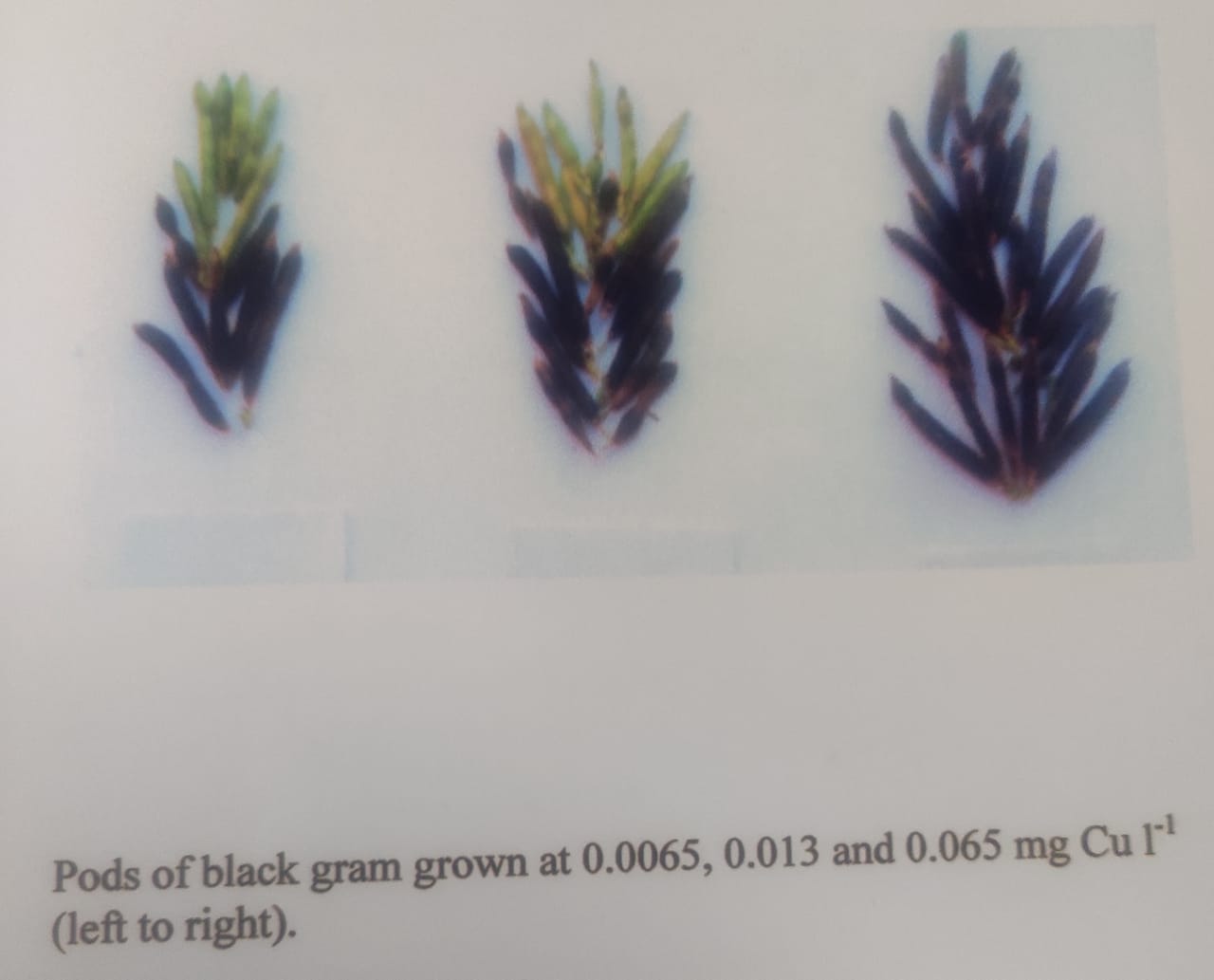 Total Dry Weight-At all stages of determinations (day 24. 60. 74), the decrease in total dry weight was 29-30 percent  at 0.0065mg cul-1 and 14-17 percent at 0.013mg cul-1 as compared to that of control.Copper Concentration-The concentration of copper in both leaves and seeds increased with increase in copper supply from 0.0065 to 0.065mg l-1.The copper concentration in leaf was highest at day 24 than that of  day 60 and 74. At day 60 , the copper concentration at deficient copper was higher in younger leaves than that of older leaves .Morphological Changes-The pollen producing capacity of anthers  was maximum at 0.065mg cul-1and compared to this it decreased in copper deficiency more at 0.0065 than 0.013mg cul-1. When the mature pollens were germinated in artificial medium the tube length was also decreased at deficient copper.7Pollen Grains- The pollen grains obtained from control(0.065mg cul-1showed comparatively  much higher viability than that of  cu deficient (0.0065mg cul-1) flowers. Pollens  were dimorphic, the smaller ones were vacuolated, less stained and non-viable, whereas larger ones were viable. The pollen grains from both  copper deficient and  control were grown in artificial medium and it was found that germination occurred in both the conditions. However, the non-viable pollens formed in copper deficiency  failed to germinate. The observation showed that 30-35 percent pollen grains were  viable in copper deficiency as compared to 61 percent at normal.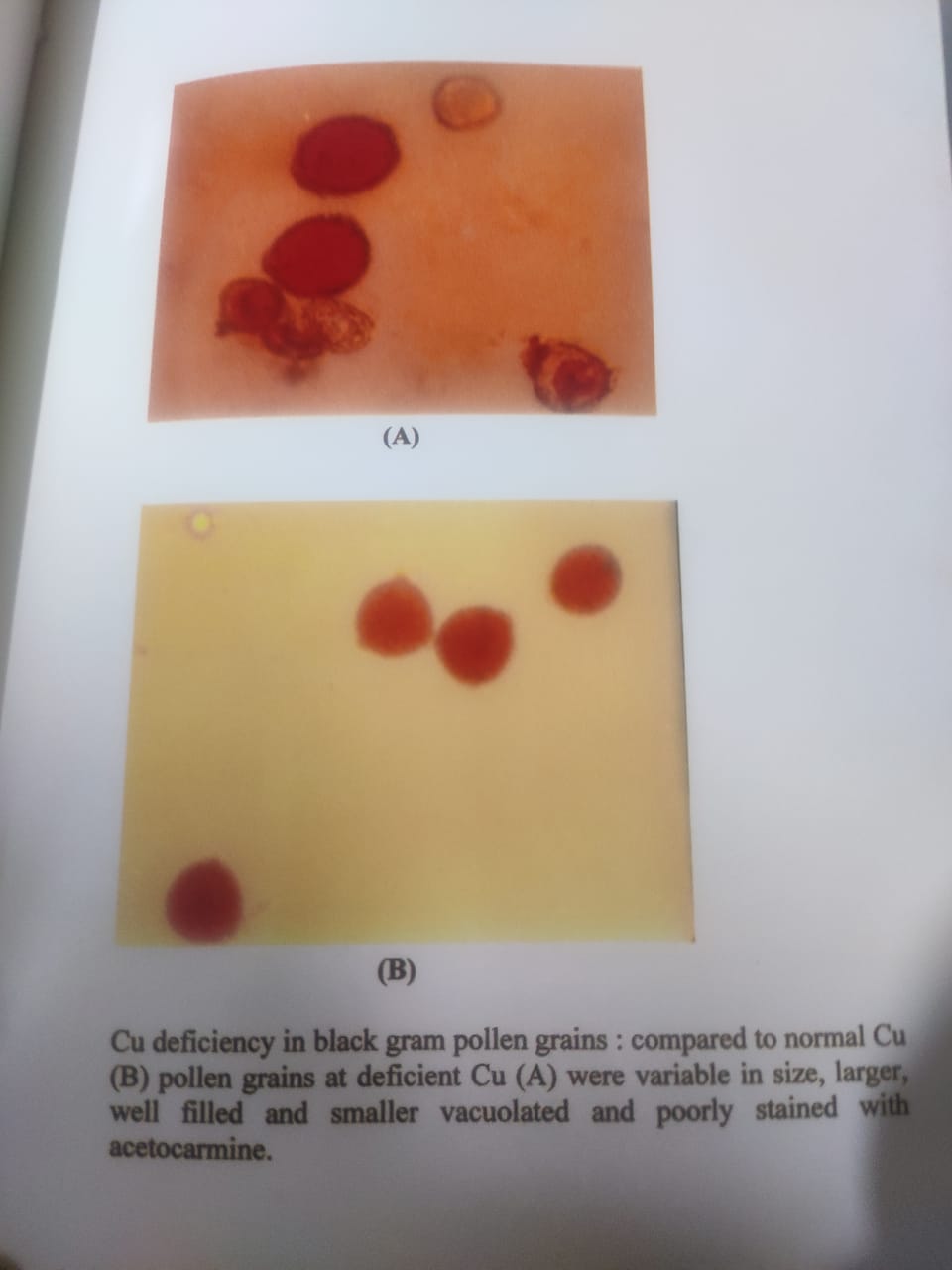 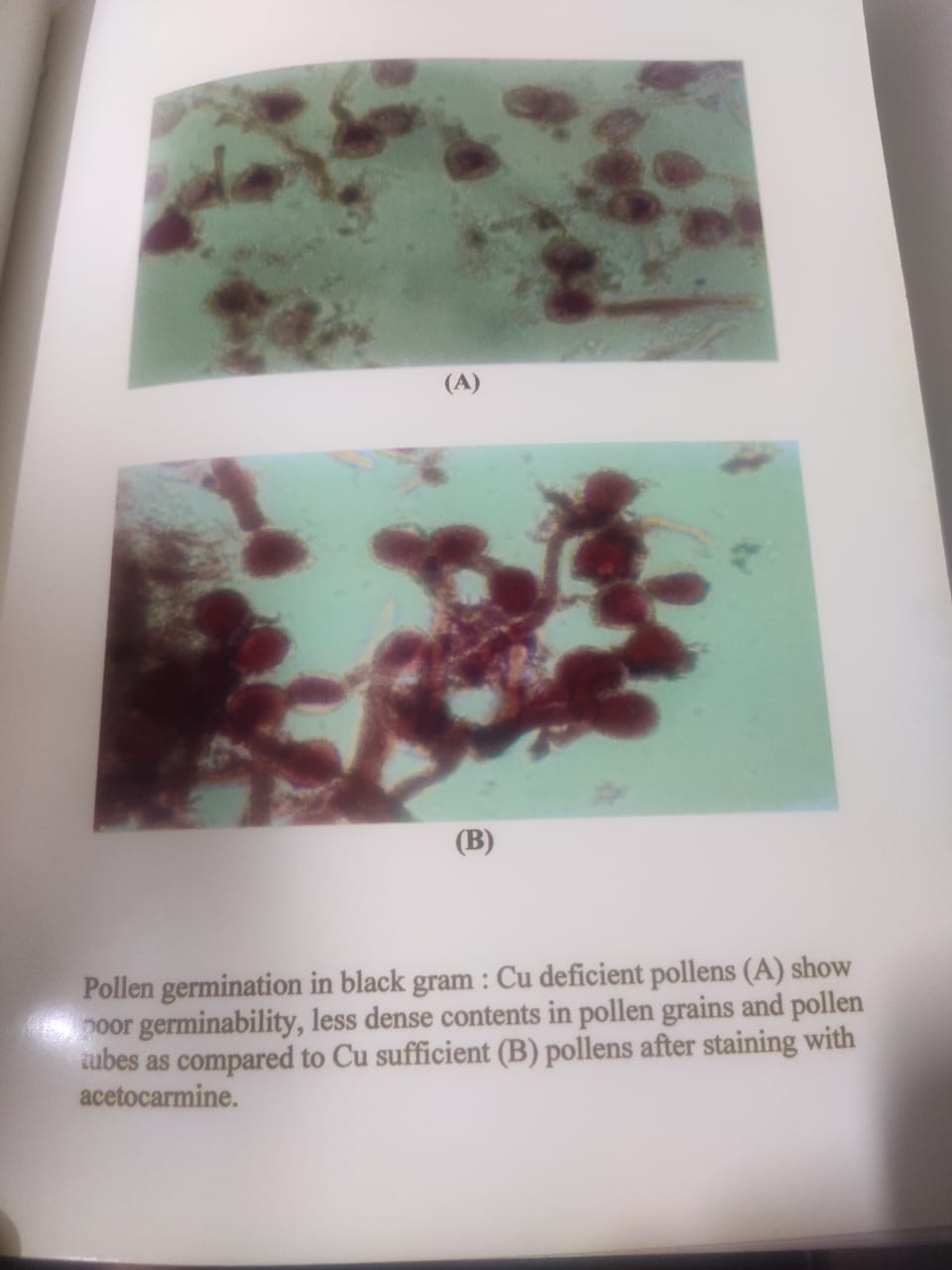 Stigma and Style-The esterase activity was studied in stigma under control as well as in copper deficient  condition. It was found  that esterase activity was much higher in stigma of  control(0.065mg cul-1) flower as compared to  that of  copper deficient (0.0065mg cul-1) flower. The pollen grains sticked  to stigma  surface also showed esterase activity.The whole mount of ovule after  clearing with  NaOH and  staining with aniline blue , showed that  phenolic compounds were localized more in micropylar region of the outer integument on the placental side in copper deficient material, whereas  in control this type of deposition was not observed . In this region of integument  the cell division was more frequent in control (0.065mg cul-1) as compared to deficient(0.0065mg cul-1) copper.8BIOCHEMICAL CHANGESStamens-Compared to the control the activities of peroxidase acid phosphatase and alkaline phosphatases decreased in  copper deficiency on protein basis .  The decrease in enzyme activity was more pronounced  at 0.0065 than 0.013mg cul-1. On the basis of fresh weight the activity of peroxidase and alkaline phosphatase increased , whereas the activity of acid phosphatase was decreased at deficient copper(0.0065-0.013mg cul-1)levels.Stigma and Style-The specific activity of peroxidase , alkaline phosphatase and acid phosphatases decreased  in copper deficient stigma and style as compared to control plants. The activity of these enzymes were depressed  more at 0.0065 than 0.013mg cul-1on protein basis. On fresh weight basis the activity of peroxidase increased ,whereas the activity of acid phosphatase and alkaline phosphatases decreased.Ovary-The activity of  acid phosphatase and peroxidase increased in cu deficient ovaries . Compared to that of control on fresh weight basis ,whereas on protein basis the activity of these enzymes was markedly decreased .SOURCE AND SINK RELATIONSHIPCarbohydrates and Nitrogen FractionsSugars-Compared to control, the concentration of sugars both reducing and non-reducing in leaves (source) as well as developing pods(sink) decreased at deficient copper at 0.0065mg cul-l but remained almost unchanged  or increased at 0.013mg cul-l. A gradual decrease in ratio of reducing sugars in pods (sink) and leaves(source) with an increase in copper supply is indicative of lower synthesis  and lesser incorporation of sugars in biosynthesis of starch at deficient copper.In mature bud the concentration of sugars and phenols were increased with increase in copper levels  i. e. from 0.0065-0.065mg cul-1. Starch-The decreased in starch concentration due to low copper was higher (82-85%) at 0,0065mg cul-1 than 0.013mg cul-1 (41-78%)in leaves and pods . In copper deficient seeds the decrease in starch content was 43-49% from that of the control.9Nitrogen-The concentration of soluble nitrogen compound(non-protein nitrogen)was decreased as compared to the control copper (0.065mg cul-1) , it was less at  0.0065 than 0.013mg cul-1  in both leaves(source) and developing pods (sink). At 0.0065mg cul-1the total protein nitrogen was 66-79% while at 0.013mg cul-1it was 40-42%. In copper deficient seeds non-protein content showed a decline from that of control. The decrease in total and protein nitrogen in seeds ranged from 30-32%at both deficient levels of copper.The decreased pod leaf ratio of non-protein nitrogen and increased that of protein nitrogen at deficient copper  indicates hampered translocation of soluble nitrogenous compounds from source to sink.Phenols-The phenol concentration also showed a decrease in copper deficient levels and developing pods more at 0.013(39-48%) than  0.0065(30-44%)mg cul-1. The decrease in  total phenols of copper deficient seeds was 40-42% from that of the control. Ovaries-Compared to control plants supplied with 0.065mg cul-1, ovaries of mature buds at deficient copper(<0.065mg l-1) showed accumulation of sugars and phenols was more pronounced at  the lower copper level i. e. 0.0065mg l-1than 0.013mg cu l-1.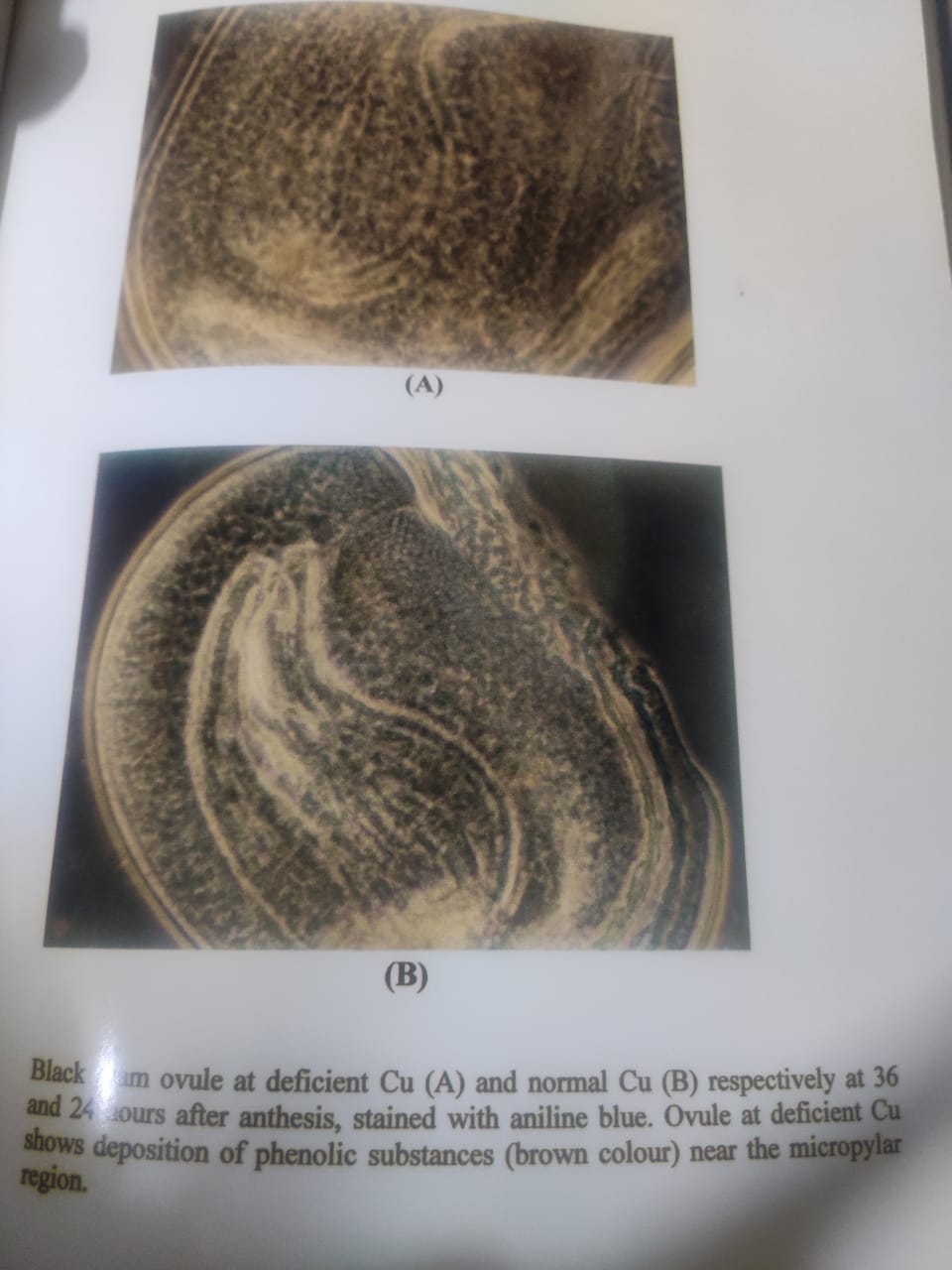 10SEED RESERVESSeeds- In mature seeds total protein content decreased by 52-54% at deficient copper. The decrease in protein content in copper deficient black gram seeds was maximum in albumins and vicilins and minimum in legumins.Amino Acids-The concentration of lysine, methionine and cysteine with an increase in copper supply from 0.0065 to 0.065mg cul-1.CONCLUSION AND ANTICIPATION AHEADPlants of black gram was grown in refined sand at deficient copper to see the ill effects of low copper not only on vegetative characters but also on reproductive phase. The black gram showed , that young leaves  subjected to severe copper deficiency became discoloured and bleached , part of lamina failed to unrolled  and turned necrotic. In black gram , the symptoms of copper deficiency  appeared first on young leaves. Severe copper deficiency in legumes  has been described to result in low grain yield , induced wilting , increased leaf  diffusive resistance and at the same time  increased leaf water potencial , hence there is decrease in dry weight of plants, pod number, pod weight , seed number, seed weight ,  number of buds and flowers  decreased with deficient  copper levels It shows that a much greater copper need not only for fruit formation but higher demand for copper by pollens and ovaries of flowers before fertilization, the adequate copper is important and essential during fertilization for final seed yield . In copper deficient black gram , (lower pod and seed yield might be the result of poor fertilization due to impaired development of generative organsThe decline in biomass in low copper in legumes might reflect sink limitations and which in turn might be responsible for poor development of reproductive parts . The depression in growth, biomass and economic yield in copper deficient legumes is due to disturbed carbohydrate and protein metabolism in such conditions . The reduction in seed number and weight in low copper  might be due to less lignifications of tapetum resulting in lower supply of nutrients and reduced formation of starch. As a consequence of which deformed and under developed seeds were finally produced In copper deficient seeds, the concentrations of total sugars, starch and protein decreased significantly . Lowered synthesis of soluble carbohydrates and low proteins in copper deficiency are  responsible for lower economic yield and poor quality of its seeds.  A  gradual decrease in ratio of reducing sugars and increase  in non-reducing sugars in pods(sink) and leaves(source) with an increase in copper supply is indicative of lower synthesis and lesser incorporation of sugars in biosynthesis of starch . TThis might be due to high acid invertase activity in the apoplasm , the phloem loading of sucrose is drastically decreased and sucrose and other carbohydrates accumulate in the leaves  as has been observed in black gram under low copper conditions.The decreased pod /leaf ratio of non-protein  nitrogen and increased that of  protein nitrogen at deficient copper indicates hampered  translocation of soluble nitrogenous compounds from source to sink, has been 11observed in the legume(black gram) here.  The biomas and economic yield of black gram was reduced by low copper  . Reduced pod and seed production in the plants  might be the consequence  of copper deficiency and is probably associated with depressed  floral initiation and diminished production of viable pollens as has been reported in various plant species . Accumulation of phenolic compounds in low copper condition as observed in black gram  has also been suggested as one of the cause of  inhibition of  flowering . Also the accumulation of phenols might be due to decreased phenolase activity as has been reported earlier. The decrease in pod and seed formation in the legumes corroborate the finding of Nautiyal   et al. and might be attributed to the lower sink activity as a result of aborted flowers in addition to male sterility . The reduced  seed weight in copper deficiency might be due to decline in polyphenol oxidase activity , indirectly responsible for delay in flowering. Low copper in black gram resulted in poor seed quality , Under stress condition pod and seed  number , their size and weight , sugars(reducing and non-reducing), starch protein , methionine, lysine and cystiene and protein nitrogen were lowered and that of non-protein nitrogen and phenols increased in seeds. The lower content of reserves (sugars and starch) reflects the poor quality of seeds, which may account for increased activity of proteinase and decrease in that of invertase and starch phosphorylase at the time of filling as has been observed in legume. The decrease in concentration of proteins  might be the consequence of the accumulation  of non-protein nitrogen in seeds of the legumes under cu stress conditions. These results also substantiate the disturbed protein metabolism in copper deficiency.The quality of black gram seeds deteriorated in copper deficiency as the seed proteins were low in lysine and methionine and thereafter not good for human consumption.                                                                                                                                                 REFERENCESAgarwal, S.C,Sharma,P.N, Chatterjee,C.,and Sharma, C.P 1980. Copper deficiency induced changes in wheat anther. Proc.Indian.Nat.Sci.Acad., part B, 466:172-176.Agarwal, S.C,Sharma,C.P.1976.Pot and sand culture techniquefor the study of mineral nutrient element deficiencies underIndian condition. Geophytology 6:356-367Agarwal, S.C,Sharma,C.P.1980, Chatterjee,C.,and Sharma, C.P 1980. Copper deficiency induced changes in wheat anther. Proc.Indian.Nat.Sci.Acad., part B, 46:172-176.Agarwal, S.C, Chatterjee,C.,and Sharma, C.P and Nautiyal,N 1985. Copper nutrition of  sugarbeet.J.Exp.Bot.36:881-888.Agarwal, S.C,., Nautiyal,N, and Sharma, C.P and Chatterjee,C 1993.Studies on copper deficiency in mango,guava and jackfruit.Indian J.Hort.48:192-200.12Baranov,V.I 1980.Combined effects of the trace elements –copper and iron,phenols,amino acids and their oxidation products on the decomposition indoleacetic acid and growth processes.Mikroleum Okruzhayushchei Srede,107-111.Brown,J.C. and  Clark ,R.B.1977.Copper as essential to wheat production.Plant.Soil,48:509-523.Bruce,D.and Bewley,J.D.2000 Soluble sugar content of white spruce (Picea glauca) seeds during and after germination.Physiol.Plant.110:1-12Chesire,M.V.,Bick,w.,Dekock,P.C and Inkson,R.H.E 1982.The effect of copper and nitrogen on the amino acid composition of cat straw.Plant Soil,66:139-147.Dell,B.1981.Male sterility and anther wall structure in copper-deficient plants.Ann.Bot.48:599-608Fathi, A.A. andEI-Shahed, A.A. 2000. Response of tolerant and wild strains of Scenedesmus biguja to copper, Biol. Plant. 43:99-103.Graham, R.D. 1980. The  distribution of copper and soluble carbohydrates in wheat plants grown at high and low levels of copper supply. Z.Pflanzenernahr Bodenk. 143:161-169’Geaham,R.D.1986. Induction of male sterility  in wheat using organic ligands with high specificity for binding copper. Euphytica35:621-629.Graham, R.D. and Nambiar, E.K.S. 1981. Advances in research on copper deficiency in cereals. Aust. J.Agric.Res. 32:1009-1037.Graves, C. J., Adams, P. and Winsor, G. W. 1979. Some effects of copper deficiency on the flowering copper status and phenolase activity of different cultivars of Chrysanthemum morifolium. J. Sci. Food Agric.30:751-758.Hewitt, E. J. 1966. Sand and Water culture method used in the study of plant nutrition. Rev. 2nded. Common W. Agric. Bureaux, England.Hussain, S,  Noor, .R,and Iqbal, J. 2001. Studies on the inactivation of soluble and immobilized papain by the ascorbic acid –cu2+system :Amodel to propose the effect of free radicals on membrane bound enzymes in vivo. Biotech. Appl. Biochem. 34:205-209.Isave,B.M. and Rustamov,K.1975.Effects of the trace element copperon some physiological and biochemical processes and productivity of cotton.ab.Biol.Zh.19:27-30Jewell,,A.W.,alloway,B.J. and Murray,B.G. 1985.The effect of copper deficiency o pollen formation and yield in cereals.J.Sci.Food Agric.36:53-53813Lidon,F.C. and Henriques,F.S.1993.Copper mediated inhibition of protein synthesis in rice rice shoots.J.Plant.Nutr.169:1619-1630Marschner,H. 1995.Mineral Nutrition of Higher Plants(2nd edn.),Academic Press Limited, LondonNautiyal,N.,Chaterjee,C. and Sharma,C.P.1999a. Copper stress affects grain filling in rice.Commun.Soil Sci.Plant anal.30:1625-1632 Nautiyal,N, and Sharma, C.P and Chatterjee,C. 1999a. Role of copper in improving the seed quality of sunflower (Helianthus annuus). Ind.J.Agric Sci.69:210-213.Sommer,A.L.1931. Copper as an essential for plant growth. Plant Physiol. 6:339-345.Name-Dr. Soni SinghAffiliation -B.S.N.V.P.G.CollegeCharbagh, Lucknow(Department of Botany)Address-Shri, Infratech And Associates, Kanpur Road,Gauri Bazar , Sarojini NagarKanpur Road,  Lucknow, Uttar Pradesh(226008)Email id-0522soni4444@gmail. ComContact-no.-6386370378THANK YOU14